SCHEDA ARTICOLOCOD. ARTICOLOB35MB03PYNFFOTO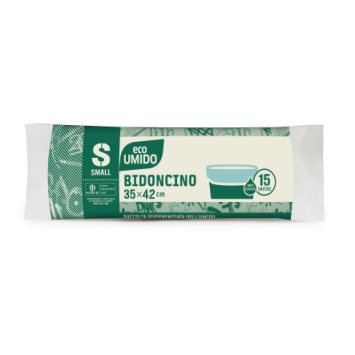 ARTICOLO3542MBRDESCRIZIONESACCO PATTUMIERA MATER BI BOCCA APERTADIMENSIONI CM35X42SPESSORE MY0,013MATERIALEMATER BIPZ. PER CONFEZIONE15CAPACITÀ LITRI6,5COLORE SACCHETTONaturalePROFUMAZIONENoCODICE A BARRE8004900004405CODICE A BARRE8004900004405DIM. REF. CM19x1PZ per CT25DIM. CT. CM28 x 15,5 x 19PESO CT. KG*2,5CODICE ITF CT.08004900115163N° CT. Per PALLET64N° CT. Per STRATO16N° Per STRATI per PALLET4